PECK13S二口双通道光电反应池（密封H型）产品型号：PECK13S（双通道密封型）
单池体容积：50mL
产品特点：PECK13S二口双通道光电反应池采用玻璃池体，聚四氟乙烯盖，石英窗口（直径24mm）。双光照射通道，两池之间通过离子膜或玻璃砂芯隔离。
标配：PECK13S二口双通道光电反应池（玻璃池体）；PTFE盖子*2；螺纹电极夹；法兰夹；工作电极:铂电极夹（用于夹持工作电极）*2；对电极:铂丝电极，参比电极:银-氯化银电极。
备注：电电极可按照实验要求灵活组合安排（照片电极仅供参考），电极孔的大小和数量可根据用户电极定制，离子膜、玻璃砂芯（用户自备）和石英光窗片可快速装拆。客户特殊需求可定制单池100mL/200mL容积反应池。
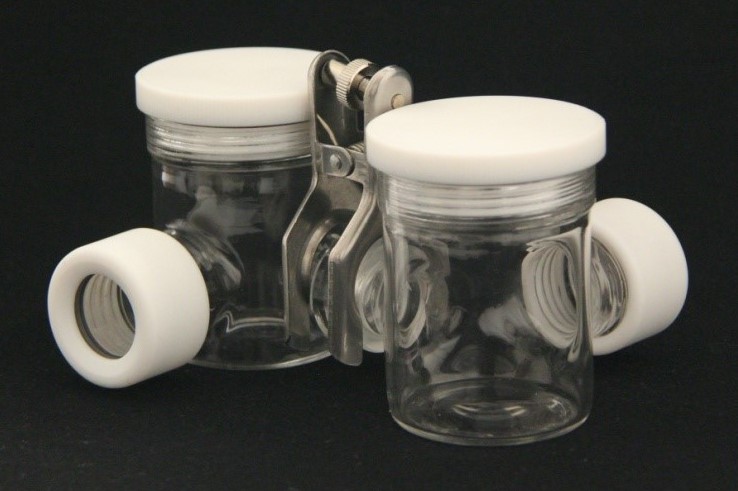 